SKRIPSIPengaruh Terapi Bermain Mewarnai pada Gambar terhadap Kecemasan Dampak Hospitalisasi pada Anak Usia Pra Sekolah (3-6 Tahun)Diajukan guna memperoleh gelar Sarjana Keperawatan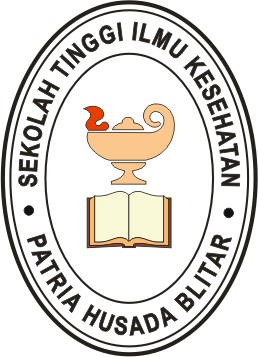 Ayunda Eka Karnita NIM. 1511002Program Studi Pendidikan NersSEKOLAH TINGGI ILMU KESEHATAN PATRIA HUSADA BLITAR2019PERNYATAAN PERSETUJUAN PUBLIKASI TUGAS AKHIR UNTUK KEPENTINGAN AKADEMISSebagai civitas akademika STIKes Patria Husada Blitar, saya yang bertanda tangan di bawah ini :Nama	: Ayunda Eka KarnitaNIM	1511002Program Studi	: Pendidikan Ners Jenis Karya	: SKRIPSIDemi pengembangan ilmu pengetahuan, menyetujui untuk memberikan kepada STIKes Patria Husada Blitar Hak Bebas Royalti Noneksklusif (Non-exclusive Royalty Free Right) atas karya ilmiah yang berjudul : Pengaruh Terapi Bermain Mewarnai Pada Gambar Terhadap Kecemasan Dampak Hospitalisasi Anak Usia Praseekolah (3-6) Tahun dengan Hak Bebas Royalti Noneksklusif ini STIKes Patria Husada Blitar berhak menyimpan, mengalih media/formatkan, mengelola dalam bentuk pangkalan data (database), merawat dan mempublikasikan tugas akhir saya selama tetap mencantumkan nama saya sebagai penulis/pencipta dan sebagai pemilik Hak Cipta.Demikian pernyataan ini saya buat dengan sebenarnya.Dibuat di BlitarPada Tanggal 1 Agustus 2019 Yang MenyatakanAyunda Eka Karnita NIM.1511002iLEMBAR PERNYATAANyang bertandatangan di bawah ini:Nama	: Ayunda Eka KarnitaNIM	1511002Program Studi : Pendidikan Ners Menyatakan dengan sebenarnya bahwa :Penelitian ini merupakan hasil karya sendiri dan bukan menjiplak atau plagiat dari karya ilmiah orang lain.Hasil penelitian yang terdapat di dalamnya merupakan hasil pengumpulan data dari subjek penelitian yang sebenarnya tanpa manipulasi.Apabila pernyataan di atas tidak benar saya sanggup mempertanggung jawabkan sesuai peraturan yang berlaku dan dicabut gelar atau sebutan yang saya peroleh selama menjalankan pendidikan di STIKes Patria Husada Blitar.Blitar, 1 Agustus 2019 Yang MenyatakanAyunda Eka Karnita NIM. 1511002iiLEMBAR PERSETUJUANDapat dilakukan Sidang Skripsi Pada Tanggal pada tanggal 2 Agustus 2019.Blitar, 1 Agustus 2019iii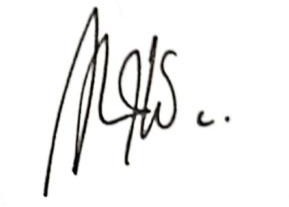 LEMBAR PENGESAHANJudul	: PENGARUH TERAPI BERMAIN MEWARNAI PADA GAMBAR TERHADAP STRESS DAMPAK HOSPITALISASI PADA ANAK USIA PRA SEKOLAH (3- 6 TAHUN)Ditulisoleh	: Ayunda Eka Karnita NIM		1511002Program Studi	: Pendidikan NersPerguruan tinggi	: Sekolah Tinggi Ilmu Kesehatan Patria Husada BlitarTelah diuji dalam Sidang Skripsi yang dilaksanakan Pada tanggal 2 Agustus 2019ivSkripsi ini saya persembahkan untuk diri saya sendiri dan pihak-pihak yang telah membantu peneliti dalam menyelesaikan tugas akhir ini. Dalam proses pembuatanya, peneliti menyadari bahwa sebaik-baiknya skripsi adalah skripsi yang selesai.vDengan Mengucap puji syukur atas kehadirat tuhan Yang Maha Esa. Karena berkat rahmat dan karunia-Nya penulis dapat menyelesaikan penelitian yang berjudul PENGARUH TERAPI BERMAIN MEWARNAI TERHADAP KECEMASAN DAMPAK HOSPITALISASI ANAK USIA PRASEKOLAH.Skripsi ini diajukan guna memenuhi tugas akhir salah satu syarat untuk menyelesaikan pendidikan strata satu pada jurusan Keperawatan STIKes Patria Husada Blitar. Dengan selesainya penyusunan skripsi ini, penulis menyampaikan ungkapan terima kasih yang tak terhingga kepada pihak-pihak sebagai berikut:Basar Purwoto, S. Sos. M.Si, selaku Ketua Sekolah Tinggi Ilmu Kesehatan (STIKes) Patria Husada Blitar.Yeni Kartika Sari, M. Kep, selaku Ketua Program Studi Keperawatan STIKes Patria Husada Blitar yang telah memberikan masukan dan kritikan yang sifatnya membangun tersusunnya Tugas Akhir ini.Sandi Alfa Wiga Arsa, M. Kep, selaku pembimbing I yang telah banyak memberikan bimbingan dan pengarahan kepada penulis.Nawang Wulandari, selaku pembimbing II yang telah memberikan memberikan bimbingan dan saran hingga terwujudnya skripsi sebagai tugas akhir.Ulfa Husnul Fata, M. Kep selaku penguji institusi yang telah memberikan bimbingan dan saran hingga terwujudnya skripsi sebagai tugas akhir.Ning Arti Wulandari, M. Kep selaku penguji lahan yang telah memberikan bimbingan dan saran hingga terwujudnya skripsi sebagai tugas akhir.Bapak dan Ibu dosen yang telah mengasuh serta memberikan bekal ilmu, selama penulis kuliah di STIKes Patria Husada Blitar.Kedua orang tua dan adik penulis yang telah banyak memberikan dukungan dan doa.Rekan-rekan mahasiswa Prodi Keperawatan 2015 dan seluruh pihak yang telah membantu kelancaran skripsi ini yang tidak dapat peneliti sebutkan satu persatu.Kim Junmyeon, Kim Minseok, Zhang Yizing, Byun Baekhyun, Park Chanyeol, Kim Jongdae, Do Kyungsoo, Kim Jongin, Oh Sehun yang tergabung dalam grup EXO, yang telah memberikan semangat kepada penulis melalui karya-karyanya.Semoga Tuhan Yang Maha Esa senantiasa memberikan Rahmat dan Karunia- Nya kepada semua pihak yang telah memberikan segala bantuan tersebut diatas.Blitar, 1 Agustus 2019 Penulis,Ayunda Eka Karnita NIM. 1511002viHospitalisasi pada anak pra sekolah merupakan kondisi sulit yang di alami oleh anak karena menimbulkan kecemasan yang bisa berakibat pada perawatan anak selama di Rumah Sakit. Untuk mengurangi dampak dari kecemasan karena proses hospitalisasi tersebut diperlukan suatu media yang bersifat mengalihkan perasaan cemas yang dialami anak pra sekolah. Desain penelitian ini adalah Pretest Posttest Control Group Design. Pengambilan sampel sebanyak 32 anak usia prasekolah terbagi menjadi 16 kelompok kontrol dan 16 kelompok perlakuan. Tujuan penelitian ini adalah untuk mengetahui pengaruh terapi bermain mewarnai terhadap kecemasan pada anak usia prasekolah yang menjalani hospitalisasi di RSUD Mardi Waluyo Kota Blitar. Hasil penelitian menunjukkan pada kelompok kontrol dan perlakuan didapatkan p<0,05. Hasil analisis statistik menggunakan uji paired t-test didapatkan nilai p <0,05 dan independent t test didapatkan p= <0,05 yang berarti adanya pengaruh pemberian terapi bermain mewarnai untuk menurunkan kecemasan dampak hospitalisasi. Penurunan kecemasan hospitalisasi anak pada kelompok eksperimen secara signifikan lebih tinggi dibanding pada kelompok kontrol yang berarti bahwa terapi bermain mewarnai memiliki pengaruh yang signifikan dalam mengurangi tingkat kecemasan anak-anak yang di rawat di RSUD Mardi Waluyo Kota Blitar. Dari hasil penelitian ini dapat disimpulkan bahwa terapi bermain mewarnai dapat menurunkan tingkat kecemasan anak usia prasekolah (3-6) tahun yang mengalami hospitalisasi di RSUD Mardi Waluyo Kota Blitar.Kata Kunci: anak prasekolah, mewarnai, hospitalisasi, kecemasanviiABSTRACTHospitalization in pre-school children is a difficult condition experienced by children because it causes anxiety that can result in child care during the hospital. To reduce the impact of anxiety because the hospitalization process requires a media that is diverting the anxiety that is experienced by pre-school children. The purpose of this study was to determine the effect of coloring play therapy on anxiety in preschool children undergoing hospitalization in Mardi Waluyo Hospital Blitar City. The design of this study is Pretest Posttest Control Group Design. Sampling of 32 preschool children was divided into 16 control groups and16 treatment groups. The variables in this study consisted of independent  variables namely play therapy coloring on the image and the dependent variable is the anxiety of the impact of hospitalization. The results of the pre test in the treatment group obtained an average of 65.38 and after obtaining the intervention the average score was 71.31 while in the control group the value of the pretest obtained an average of 65.94 and the posttest value obtained an average value of 65, 00. The results of statistical analysis using paired t-test and independent t-test obtained p-value 0,000 <0,05 which means that there is an influence of coloring play therapy in preschool children (3-6 years) who undergo hospitalization at Mardi Waluyo City Hospital Blitar.Keywords: preschool children, coloring, hospitalization, anxietyviiiDAFTAR ISIxTabel 4.1 Distribusi frekuensi responden di RSUD Mardi Waluyo Kota Blitar bulan Juni-Juli 2019.	48Tabel 4.2 Tingkat Kecemasan Anak Usia Prasekolah Kelompok Perlakuan        50Sebelum dan Sesudah diberikan Intervensi terapi bermain mewarnai pada gambar di RSUD Mardi Waluyo Kota Blitar pada bulan Juni-Juli	50Tabel 4.3 Distribusi Kecemasan Anak Usia Prasekolah Kelompok kontrol Sebelum dan Sesudah tanpa diberikan intervensi di RSUD Mardi Waluyo bulan Juni-Juli 2019	50Tabel 4.4 Distribusi responden pre-post pengaruh terapi bermain mewarnai terhadap penurunan kecemasan dampak hospitalisasi anak usia prasekolah di ruang Nusa Indah RSUD Mardi Waluyo Kota Blitar	51Tabel 3.2 Definisi Operasional	33Tabel 3.1 Bentuk rancangan desain penelitian	31Tabel 3.3 Blueprint Lembar Observasi Tingkat Kecemasan Anak Usia Prasekolah............................................................................................................................... 38xiBagan 3.1 Kerangka Kerja Penelitian	37xiiLampiran 1	66LEMBAR PERMOHONAN MENJADI RESPONDEN	66Lampiran 2	67LEMBAR PERSETUJUAN MENJADI RESPONDEN	67Lampiran 3	68STANDAR OPERASIONAL PROSEDUR	68TERAPI BERMAIN MEWARNAI PADA GAMBAR	68Lampiran 4	71KUESIONER PENGARUH TERAPI BERMAIN MEWARNAI PADA GAMBAR TERHADAP KECEMASAN DAMPAK HOSPITALISASI PADA ANAK USIA PRASEKOLAH	71Lampiran 5	72LEMBAR OBSERVASI KECEMASAN DAMPAK HOSPITALISASI ANAK USIA PRA SEKOLAH	72Lampiran 6	74Lampiran 7	83Tabulasi Data Kelompok Kontrol	83Lampiran 8	85Tabulasi Data Kelompok Perlakuan	85Judul:PENGARUH TERAPI BERMAIN MEWARNAI PADA GAMBAR TERHADAP STRESS DAMPAK HOSPITALISASI PADA ANAK USIA PRA SEKOLAH (3-6 TAHUN)Ditulis oleh:Ayunda Eka KarnitaNIM:1511002Program Studi:Pendidikan NersPerguruan Tinggi:Sekolah Tinggi Ilmu Kesehatan Patria Husada BlitarPembimbing 1,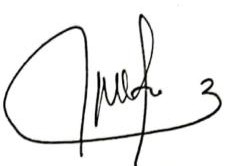 Sandi Alfa Wiga Arsa, M.Kep NIK. 180906054Pembimbing 2,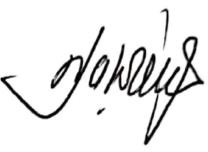 Nawang Wulandari, M.Kep NIK. 180906046Mengetahui,Ketua Program Studi Pendidikan Ners STIKes Patria Husada BlitarYeni Kartika Sari.,M.Kep NIK. 180906024Mengetahui,Ketua Program Studi Pendidikan Ners STIKes Patria Husada BlitarYeni Kartika Sari.,M.Kep NIK. 180906024Ketua Penguji	:	Ulfa Husnul Fata, M.Kep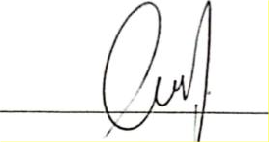 Anggota Penguji :	1. Sandi Alfa Wiga Arsa, M.Kep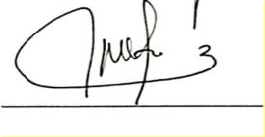 2. Nawang Wulandari, M.Kep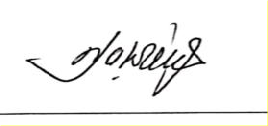 3. Ning Arti Wulandari, M.Kep., Ns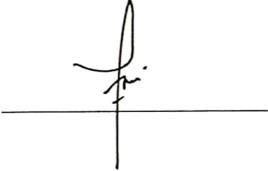 